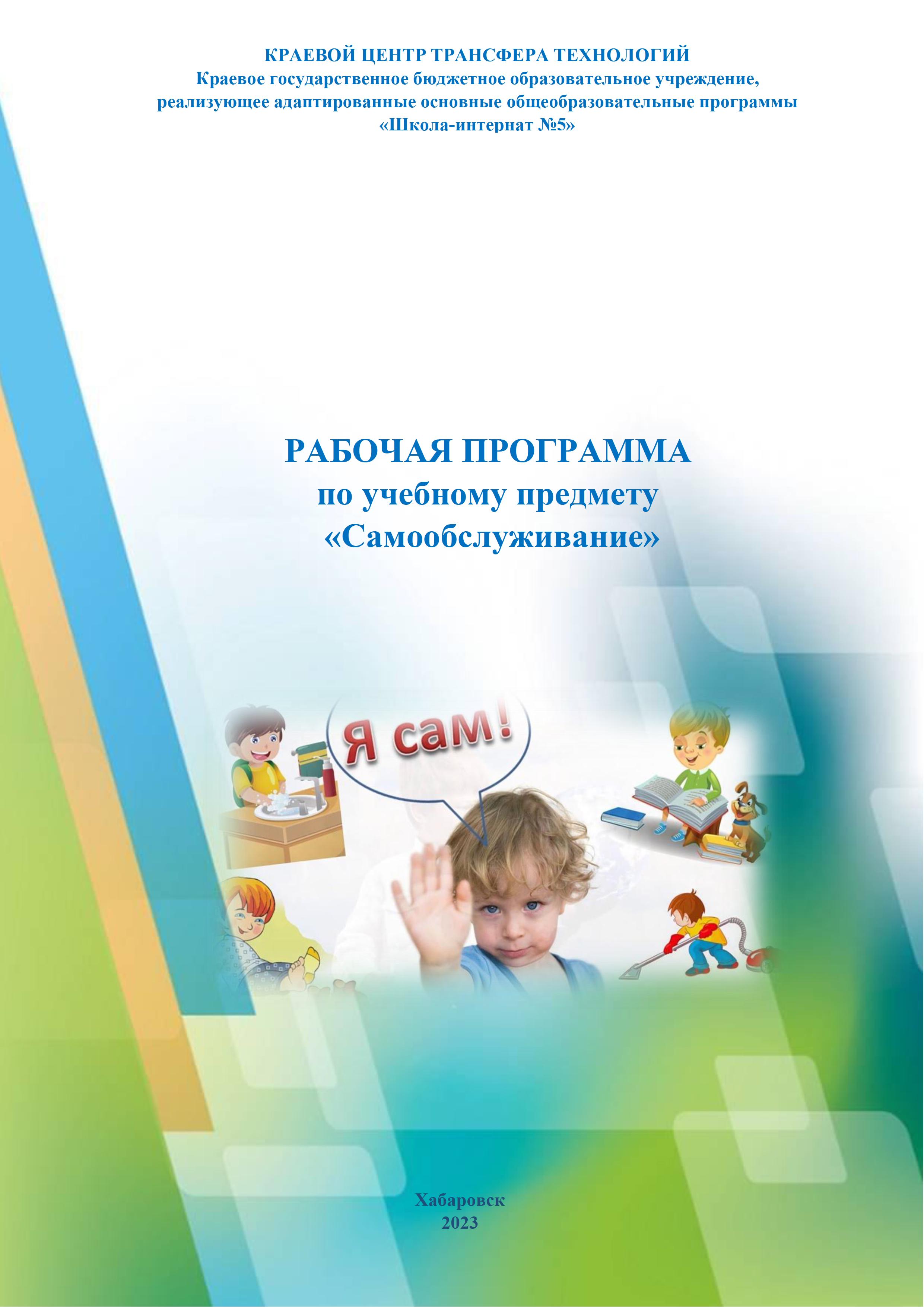 Нормативно-правовую базу разработки рабочей программы по учебному предмету Самообслуживание» составляет:-Федеральный закон от 29.12.2012 № 273-ФЗ (ред. От 01.05.2019) «Об образовании в Российской Федерации);-Федеральный Государственный Образовательный стандарт образования обучающихся с умственной отсталостью (интеллектуальными нарушениями) приказ Минобрнауки России от 19.12.2014 № 1599;- Адаптированная основная общеобразовательная программа образования обучающихся с умственной отсталостью (интеллектуальными нарушениями)начального образования 1 – 9 класс (вариант 2) КГБОУ ШИ 5;-Устав КГКБОУ ШИ 5 от 19.05.2012023 № 696.  1.Пояснительная записка      Формирование навыков самообслуживания – важное направление обучения ребенка с нарушениями развития, так как способность обслуживать себя необходима для независимой жизни любого человека.  Для освоения навыков самообслуживания ребенком с умеренной, тяжелой, глубокой умственной отсталостью и ТМНР требуется специально организованное обучение.      Цель обучения: повышение уровня самостоятельности и независимости в процессе самообслуживания.   Программа предмета «Самообслуживание» включает разделы:«Представление о себе»«Семья»          3. «Гигиена тела»         4. «Туалет»         5. «Обращение с одеждой и обувью»         6.  «Прием пищи»   2. Общая характеристика учебного предмета     Большинство разделов включают задачи, требующие обучения отдельным операциям, например, при мытье рук ребенок учится удерживать руки под струей воды, намыливать руки и т.д.  После того, как ребенок их освоит, он учится соблюдать последовательность этих операций.  Процесс обучения предусматривает поэтапность в плане усложнения самих навыков. Например, формирование гигиенических навыков начинают с обучения мытью рук, лица и заканчивают обучением мытью всего тела. При формировании навыков самообслуживания, важно объединять усилия специалистов и родителей. Работа, проводимая в школе, должна продолжаться дома.  В домашних условиях возникает больше естественных ситуаций для совершенствования навыков самообслуживания. Формирование действий самообслуживания основано на умениях и навыках, сформированных в ходе обучения предметно-практической деятельности.3. Описание места учебного предмета:Предмет «Самообслуживание» входит в обязательную часть адаптированной основной образовательной программы для обучающихся с умственной отсталостью. Программа предмета реализуется через урочную деятельность в соответствии с санитарно-эпидемиологическими правилами и нормами.Учебный план:4. Содержание учебного предмета:Приобщение ребенка к социальному миру начинается с развития представлений о себе. Становление личности ребенка происходит при условии его активности, познания им окружающего мира, смысла человеческих отношений, осознания себя в системе социального мира. Социальную природу «я» ребенок начинает понимать в процессе взаимодействия с другими людьми, и в первую очередь со своими родными и близкими. Содержание обучения в рамках предмета «Самообслуживание» включает формирование представлений о себе как «Я» и своем ближайшем окружении и повышение уровня самостоятельности в процессе самообслуживания. Программа представлена следующими разделами: «Представления о себе», «Семья», «Гигиена тела», «Туалет», «Одевание и раздевание», «Прием пищи».Раздел «Представления о себе» включает следующее содержание: представления о своем теле, его строении, о своих двигательных возможностях, правилах здорового образа жизни (режим дня, питание, сон, прогулка, гигиена, занятия физической культурой и профилактика болезней), поведении, сохраняющем и укрепляющем здоровье, полезных и вредных привычках, возрастных изменениях. Раздел «Гигиена тела» включает задачи по формированию умений умываться, мыться под душем, чистить зубы, мыть голову, стричь ногти, причесываться и т.д. Раздел «Обращение с одеждой и обувью» включает задачи по формированию умений ориентироваться в одежде, соблюдать последовательность действий при одевании и снятии предметов одежды. Раздел «Прием пищи» предполагает обучение использованию во время еды столовых приборов, питью из кружки, накладыванию пищи в тарелку, пользованию салфеткой. Задачи по формированию навыков обслуживания себя в туалете включены в раздел «Туалет». В рамках раздела «Семья» предполагается формирование представлений о своем ближайшем окружении: членах семьи, взаимоотношениях между ними, семейных традициях. Ребенок учится соблюдать правила и нормы культуры поведения и общения в семье. Важно, чтобы образцом культуры общения для ребенка являлось доброжелательное и заботливое отношение к окружающим, спокойный приветливый тон. Ребенок учится понимать окружающих людей, проявлять к ним внимание, общаться и взаимодействовать с ними. Содержание разделов представлено с учетом возрастных особенностей. Например, работа по формированию таких гигиенических навыков, как мытье рук, питье из кружки и др., проводится с детьми младшего возраста, а обучение бритью, уходу за кожей лица, мытью в душе и др. проводится с детьми более старшего возраста. 5. Требования к уровню подготовки обучающихся по предмету (личностные и предметные результаты, система оценки)В соответствии с требованиями ФГОС к адаптированной основной общеобразовательной программе для обучающихся с умственной отсталостью результативность обучения каждого обучающегося оценивается с учетом его особенностей психофизического развития и особых образовательных потребностей. В связи с этим требования к результатам освоения образовательных программ представляют собой описание возможных результатов образования данной категории обучающихся.Возможные результаты:Личностные результаты:основы персональной идентичности, осознание своей принадлежности к определенному полу, осознание себя как "Я";социально-эмоциональное участие в процессе общения и совместной деятельности;формирование социально ориентированного взгляда на окружающий мир в его органичном единстве и разнообразии природной и социальной частей;формирование уважительного отношения к окружающим;овладение начальными навыками адаптации в динамично изменяющемся и развивающемся мире;освоение доступных социальных ролей (обучающегося, сына (дочери), пассажира, покупателя и т.д.), развитие мотивов учебной деятельности и формирование личностного смысла учения;развитие самостоятельности и личной ответственности за свои поступки на основе представлений о нравственных нормах, общепринятых правилах;формирование эстетических потребностей, ценностей и чувств;развитие этических чувств, доброжелательности и эмоционально- нравственной отзывчивости, понимания и сопереживания чувствам других людей;развитие навыков сотрудничества с взрослыми и сверстниками в разных социальных ситуациях, умения не создавать конфликтов и находить выходы из спорных ситуаций;формирование установки на безопасный, здоровый образ жизни, наличие мотивации к труду, работе на результат, бережному отношению к материальным и духовным ценностям.Предметные результаты:-по возможности уметь самостоятельно ухаживать за собой;-знать части тела;-знать предметы санитарии и гигиены;-самостоятельно выполнять все этапы утреннего и вечернего туалета;-развешивать одежду на вешалках;-раскладывать вещи на спинке стула перед уроком физкультуры;-ухаживать за обувью и одеждой; -пользоваться столовыми приборами.Система оценки достижения планируемых результатов.Оценка достижений производится путем фиксации фактической способности к выполнению действия или операции, обозначенной в качестве возможного результата личностного развития по следующей шкале:0 – не выполняет, помощь не принимает.1 – выполняет совместно с педагогом при значительной тактильной помощи.2 – выполняет совместно с педагогом с незначительной тактильной помощью или после частичного выполнения педагогом.3 – выполняет самостоятельно по подражанию, показу, образцу.4 – выполняет самостоятельно по словесной пооперациональной инструкции.5 – выполняет самостоятельно по вербальному заданию. На основании сравнения показателей текущей и предыдущей оценки экспертная группа делает вывод о динамике развития жизненной компетенции обучающегося с УО за год по каждому показателю по следующей шкале:0 – отсутствие динамики или регресс.1 – динамика в освоении минимум одной операции, действия.2 – минимальная динамика.3 – средняя динамика.4 – выраженная динамика.5 – полное освоение действия. Оценка достижений предметных результатов по практической составляющей производится путем фиксации фактической способности к выполнению учебного действия, обозначенного в качестве возможного предметного результата по следующей шкале:0 – не выполняет, помощь не принимает.1 – выполняет совместно с педагогом при значительной тактильной помощи.2 – выполняет совместно с педагогом с незначительной тактильной помощью или после частичного выполнения педагогом.3 – выполняет самостоятельно по подражанию, показу, образцу.4 – выполняет самостоятельно по словесной пооперациональной инструкции.5 – выполняет самостоятельно по вербальному заданию.Оценка достижений предметных результатов по знаниевой составляющей производится путем фиксации фактической способности к воспроизведению (в т.ч. и невербальному) знания, обозначенного в качестве возможного предметного результата по следующей шкале:0 – не воспроизводит при максимальном объеме помощи.1 – воспроизводит по наглядным опорам со значительными ошибками и пробелами.2 – воспроизводит по наглядным опорам с незначительными ошибками.3 – воспроизводит по подсказке с незначительными ошибками.4 – воспроизводит по наглядным опорам или подсказкам без ошибок.5 – воспроизводит самостоятельно без ошибок по вопросу.На основании сравнения показателей за четверть текущей и предыдущей оценки учитель делает вывод о динамике усвоения АООП каждым обучающимся с УО по каждому показателю по следующей шкале:0– отсутствие динамики или регресс.1- динамика в освоении минимум одной операции, действия.2– минимальная динамика.3– средняя динамика.4– выраженная динамика.5– полное освоение действия6. Материально-техническое обеспечение Для  реализации  программы  по  предмету  «Самообслуживание»  материально-техническое  обеспечение  включает:  специально  оборудованные  санузлы  для  пользования ими обучающимися на инвалидных креслах-колясках; душевые кабины и душевые кушетки; подъемно-передвижное оборудование для обучающихся с нарушениями ОДА; тренажеры для обучения  обращению  с  одеждой  и  обувью;  насадки  для  столовых  приборов,  специальные кружки и другая посуда, облегчающая самостоятельный прием пищи детьми с нарушениями ОДА.  Предметные и сюжетные картинки, фотографии, пиктограммы с изображением действий, операций самообслуживания, используемых при этом предметов и др. Видеофильмы, презентации.  Стеллажи для наглядных пособий, зеркала настенные и индивидуальные, столы, стулья с подлокотниками, подножками и др.7.Календарно-тематическое планирование1 класс2 класс3 класс4 классПредметчасов внед.Iчетв.II четв.I полуг.III четв. IV четв.IIполуг.годСамообслуживание2№ п/пгод№ п/п темаТемаI четверть. Представления о себе.Колич.часовДата1-21-2Идентификация себя как мальчика (девочки).23-43-4Узнавание (различение) частей тела голова (волосы, уши, шея, лицо).25-65-6Узнавание (различение) частей тела туловище (спина, живот).27-87-8Узнавание (различение) частей тела руки (локоть, ладонь, пальцы).29-109-10Узнавание (различение) частей тела ноги (колено, ступня, пальцы, пятка).21111Узнавание (различение) частей лица человека (глаза, брови, нос, рот, губы).11212Знание назначения частей тела.1Гигиена тела.Гигиена тела.Гигиена тела.Гигиена тела.Гигиена тела.13-141-2Различение вентилей с горячей и холодной водой.2153Регулирование напора струи воды.1II четвертьII четвертьII четвертьII четвертьII четверть161Смешивание воды до комфортной температуры. Вытирание рук полотенцем. Нанесение крема на руки.117-182-3Соблюдение последовательности при мытье и вытирании рук. Нанесение крема на руки.2194Расчёсывание волос рсчёской (массажная, гребень).120-215-6Соблюдение последовательности действий при мытье и вытирании волос.2227Соблюдение последовательности действий при сушке волос феном.123-247-9Подстригание ногтей ножницами. Подпиливание ногтей пилочкой.225-2610-11Нанесение покрытия на ногтевую поверхность. Удаление декоративного покрытия с ногтей.227-2812-13Вытирание лица. Соблюдение последовательности.229-3014-15Чистка зубов. Соблюдение последовательности.    2III четверть III четверть III четверть III четверть III четверть Практическая работа.Практическая работа.Практическая работа.Практическая работа.Практическая работа.31-331-2Вытирание рук полотенцем. Нанесение крема на руки.334-353-4Соблюдение последовательности при мытье и вытирании рук.236-375-6Расчёсывание волос рсчёской (массажная, гребень).2Обращение с одеждой и обувью.Обращение с одеждой и обувью.Обращение с одеждой и обувью.Обращение с одеждой и обувью.Обращение с одеждой и обувью.38-397-8Узнавание (различение) предметов одежды: пальто (куртка, шуба, плащ).2409Узнавание (различение) предметов одежды: Шапка, шарф, варежки.14110Узнавание (различение) предметов одежды: свитер, джепмер, кофта.14211Узнавание (различение) предметов одежды: рубашка, блузка, футболка.14312Узнавание (различение) предметов одежды: майка, трусы, юбка, платье.14413Узнавание (различение) предметов одежды: брюки, джинсы, шорты.146-4714-15Знание назначения предметов одежды.2Практическая работа.4816Выбор одежды для прогулки в зависимости от погодных условий.149-5017-18Снятие предмета одежды (кофта).25119Выбор одежды для занятий на уроках.152-5320-21Выбор одежды для внеурочных занятий.2IV четверть Приём пищи.IV четверть Приём пищи.IV четверть Приём пищи.IV четверть Приём пищи.IV четверть Приём пищи.54-551-2Обращение с посудой. Различение предметов посуды для сервировки стола.2563Обращение с посудой. Различение предметов посуды для приготовления пищи.1574Узнавание различение кухонных принадлежностей.158-595-6Различение грязной и чистой посуды.260-617Очищение остатков пищи с посуды.1628Замачивание посуды. Протирание посуды губкой. Чистка посуды.1619Соблюдение последовательности действий при мытье и чистке посуды.1Практическая работа.Практическая работа.Практическая работа.Практическая работа.Практическая работа.6210Сервировка стола в классной комнате.16311Экскурсия в хлебный магазин. Покупка хлебобулочных изделий. 1ПовторениеПовторениеПовторениеПовторениеПовторение6412Уход за одеждой.16513Уход за обувью.16614Уход за жилищем.167-6815-16Приготовление пищи.2№ п/пгод№ п/п темаТемаI четверть. Повторение. Колич.часовДатаНавыки, связанные с гигиеной тела.Навыки, связанные с гигиеной тела.Навыки, связанные с гигиеной тела.Навыки, связанные с гигиеной тела.Навыки, связанные с гигиеной тела.1-21-2Закрепление умения показывать и называть части тела.23-43-4Уметь показывать и называть пальцы.25-65-6Прививать детям основные гигиенические правила в отношении зубов и полости рта.27-87-8Навыки и правила утренней зарядки.29-109-10Уметь следить за чистотой рук и ног.21111Формировать умение следить за своей прической. Сюжетно-ролевая игра «Парикмахер».11212Уметь самостоятельно выполнить все этапы утреннего и вечернего туалета.1Уход за одеждой и обувью.13-1413-14Уметь следить за чистотой своей одежды и обуви, чистить загрязнившиеся вещи.21515Уметь выстирать мелкие вещи: платки, воротники, носки, колготки.1II четвертьУход за одеждой и обувью.II четвертьУход за одеждой и обувью.II четвертьУход за одеждой и обувью.II четвертьУход за одеждой и обувью.II четвертьУход за одеждой и обувью.161Развешивание одежды на вешалки, раскладывание на спинки стула и складывание перед сном.117-182-3Чистка щеткой платья, пальто, головного убора.2194Виды обуви.1205Уход за обувью: удаление пыли и налипшей грязи на кожаной обуви.1216Мытье резиновой обуви.122-247-9Продолжить обучение шнуровке ботинок, завязыванию и развязыванию шнурка.325-2610-11Навыки владения иглой (деревянной) стежки на картоне. Правила безопасности в работе с иглой.227-2812-13Навыки владения иглой (деревянной).Вышивка «Звезды в ночном небе».229-3014-15Пришивание пуговицы (работа с картоном).1III четверть Уход за одеждой и обувью.III четверть Уход за одеждой и обувью.III четверть Уход за одеждой и обувью.III четверть Уход за одеждой и обувью.III четверть Уход за одеждой и обувью.Практическая работа.Практическая работа.Практическая работа.Практическая работа.Практическая работа.31-331-2Пришивание заплатки (работа с картоном).334-353-4Завязывание бантика «Укрась коврик».236-375-6Выполнение вышивки на картоне «Солнышко»2Уход за жилищем.Уход за жилищем.Уход за жилищем.Уход за жилищем.Уход за жилищем.38-407-9Наш дом. Название мебели и ее назначение.34110Гигиенические правила уборки класса.14211Уборка и заправка своей постели.14312Назначение каждого предмета постельного белья.14413Уборка и соблюдение порядка на письменном столе.14514Дежурство по классу.14615Мероприятие «Красивый дом».1Практическая работа.4716Проведение ежедневной и еженедельной влажной уборки класса.148-5017-19Уход за комнатными цветами.35120Предметы для подметания пола (веник, щетка, совок).152-5321-22Наведение порядка на полках с игрушками и пособиями.2IV четверть Приготовление пищи.IV четверть Приготовление пищи.IV четверть Приготовление пищи.IV четверть Приготовление пищи.IV четверть Приготовление пищи.54-551-2Кухня и кухонная посуда.2563Соблюдение чистоты и порядка.1574Мытье кухонной посуды.158-595-6Название нагревательных приборов и правила пользования ими.260-617Режим пользования нагревательных приборов. Техника безопасности при приготовлении пищи.1628Режим питания — завтрак, обед, полдник, ужин.1619Кто и где готовит пищу (в школе, дома).1Практическая работа.Практическая работа.Практическая работа.Практическая работа.Практическая работа.6210Сервировка стола в школьной столовой.16311Экскурсия в магазин «Продукты».1ПовторениеПовторениеПовторениеПовторениеПовторение6412Уход за одеждой.16513Уход за обувью.16614Уход за жилищем.167-6815-16Приготовление пищи.2№ п/пгод№ п/п темаТемаI четверть. Представления о себе.Повторение.Колич.часовДата11Идентификация себя как юноши (девушки).122Узнавание (различение) частей тела голова (волосы, уши, шея, лицо).144Узнавание (различение) частей тела руки (локоть, ладонь, пальцы).155Узнавание (различение) частей тела ноги (колено, ступня, пальцы, пятка).166Узнавание (различение) частей лица человека (глаза, брови, нос, рот, губы).177Знание назначения частей тела.1Представления о себе.Представления о себе.Представления о себе.Представления о себе.Представления о себе.81Знание строения человека (скелет, мышцы, кожа).192Узнавание (различение) внутренних органов (сердце, печень, почки, желудок).1103Знание вредных привычек.1115Сообщение о состоянии своего здоровья.1126Называние своего имени.1Гигиена тела.Гигиена тела.Гигиена тела.Гигиена тела.Гигиена тела.131Очищение носового хода. 114-152Нанесение косметического средства на лицо.2II четвертьII четвертьII четвертьII четвертьII четверть161Мытьё ушей.117-182-3Чистка ушей.2194-5Соблюдение последовательности при мытье и вытирании ног.220-216-7Соблюдение последовательности действий при мытье и вытирании тела.2227Пользование гигиеническими прокладками.123-247-9Пользование косметическими средствами (дезодорант).225-2610-11Пользование косметическими средствами(туалетная вода).227-2812-13Пользование косметическими средствами(духи).229-3014-15Пользование косметическими средствами(гигиеническая помада).    2III четверть III четверть III четверть III четверть III четверть Практическая работа.Практическая работа.Практическая работа.Практическая работа.Практическая работа.31-331-2Мытьё и чистка ушей.334-353-4Мытьё и вытирание ног.236-375-6Пользование косметическими средствами.2Уход за вещами.Ручная стирка.Уход за вещами.Ручная стирка.Уход за вещами.Ручная стирка.Уход за вещами.Ручная стирка.Уход за вещами.Ручная стирка.38-397-8Наполнение ёмкости водой. Выбор моющего средства.2409Отмеривание необходимого количества моющего средства. Замачивание, застирывание белья.14110Полоскание, выжимание белья.14211Вывешивание белья на просушку.1Глажение белья.Глажение белья.Глажение белья.Глажение белья.Глажение белья.4312Различение составных частей утюга.14413Соблюдение последовательности действий при глажении белья.146-4714-15Складывание белья и одежды.2Практическая работа.4816Ручная стирка белья.149-5017-18Вывешивание белья на плечики.25119Глажение белья.152-5320-21Складывание белья и одежды.2IV четверть Приём пищи.Знакомство с кухней.IV четверть Приём пищи.Знакомство с кухней.IV четверть Приём пищи.Знакомство с кухней.IV четверть Приём пищи.Знакомство с кухней.IV четверть Приём пищи.Знакомство с кухней.54-551-2Кухонная мебель.2563Бытовая техника. Соблюдение правил т/б.1574Различение кухонного инвентаря по его назначению.158-595-6Уборка с поверхности стола остатков еды и мусора.260-617Столовая посуда. Различение.1628Замачивание посуды. Протирание посуды губкой. Чистка посуды.1619Различение чистой и грязной посуды.1Практическая работа.Практическая работа.Практическая работа.Практическая работа.Практическая работа.6210Сервировка стола в классной комнате, в столовой.16311Экскурсия в магазин кондитерских изделий. Покупка кондитерских изделий. 1ПовторениеПовторениеПовторениеПовторениеПовторение6412Уход за одеждой.16513Уход за обувью.16614Уход за жилищем.167-6815-16Приготовление пищи.2№ п/пгод№ п/п темаТемаI четверть. Представления о себе, своей семье.Колич.часовДата1-21-2Идентификация себя как девушки (юноши).23-43-4Узнавание (различение) членов семьи.25-65-6Узнавание(различение) детей и взрослых.27-87-8Определение своей социальной роли в семье.29-109-10Различение социальных ролей членов семьи.21111Представление о бытовой, досуговой деятельности членов семьи.11212Представление о профессиональной деятельности членов семьи.11313Рассказ о своей семье.1Гигиена тела.Туалет.Гигиена тела.Туалет.Гигиена тела.Туалет.Гигиена тела.Туалет.Гигиена тела.Туалет.141Сообщение о желании сходить в туалет.115-182-5Соблюдение последовательности действий в туалете.4II четвертьII четвертьII четвертьII четвертьII четверть196Пользование туалетной бумагой.1Обращение с одеждой и обувью.Обращение с одеждой и обувью.Обращение с одеждой и обувью.Обращение с одеждой и обувью.Обращение с одеждой и обувью.201-2Расстёгивание (развязывание) липучки, молнии, пуговицы, ремня.2195Снятие предмета одежды: кофта.120-216Снятие предмета обуви: ботинки.2227Соблюдение последовательности действий при раздевании: верхняя одежда.123-247-9Застёгивание (расстёгивание) липучки, молнии, пуговицы.225-2610-11Надевание предмета одежды: брюки.227-2812-13Соблюдение последовательности действий при одевании комплекта одежды.229-3014-15Контроль своего внешнего вида.    2III четверть III четверть III четверть III четверть III четверть Практическая работа.Практическая работа.Практическая работа.Практическая работа.Практическая работа.31-331-2Надевание (раздевание) предметов одежды.334-353-4Обувание (снятие) предметов обуви.236-375-6Выворачивание одежды.2Приём пищи.Обращение с кухонным инвентарём.Приём пищи.Обращение с кухонным инвентарём.Приём пищи.Обращение с кухонным инвентарём.Приём пищи.Обращение с кухонным инвентарём.Приём пищи.Обращение с кухонным инвентарём.38-397-8Обращение с посудой. Различение предметов посуды для кухонного инвентаря.2409Узнавание (различение) кухонных принадлежностей.14110Различение бытовых приборов по назначению.14211Знание правил т/б при пользовании электроприборами.14312Мытьё бытовых приборов.14413Хранение посуды и бытовых приборов.146-4714-15Последовательность действий при сервировке стола.2Практическая работа.Практическая работа.Практическая работа.Практическая работа.Практическая работа.4816Очищение посуды от остатков пищи.149-5017-18Обращение с электрочайником. Соблюдение т/б.25119Сервировка стола.152-5320-21Аккуратное употребление пищи во время завтрака.2IV четверть Приём пищи.Сообщение о желании пить.IV четверть Приём пищи.Сообщение о желании пить.IV четверть Приём пищи.Сообщение о желании пить.IV четверть Приём пищи.Сообщение о желании пить.IV четверть Приём пищи.Сообщение о желании пить.54-551-2Сообщение о желании пить через соломинку.2563Сообщение о желании пить из кружки, стакана.1574Наливание жидкости в кружку.1Сообщение о желании есть.585Еда ложкой.1597Еда вилкой.1608Использование вилки и ложки во время приёма пищи.1619Использование салфетки во время приёма пищи.16210Накладывание пищи в тарелку.1Практическая работа.Практическая работа.Практическая работа.Практическая работа.Практическая работа.6311Аккуратное употребление пищи во время обеда.1ПовторениеПовторениеПовторениеПовторениеПовторение64-6512Уход за одеждой.266-6713Уход за обувью.26814Уход за жилищем.1